Summer 2 Week 6Curriculum Spellings WordsThis week we are going to focus on the set of 30 words that you learnt at the beginning of Year 4.You need to ask someone to test you on these words. You could colour in the ones you get right on the ‘spelling fish’ from Week 4.You then need to learn the ones that you have forgotten.You can choose from the activities listed.Spelling words: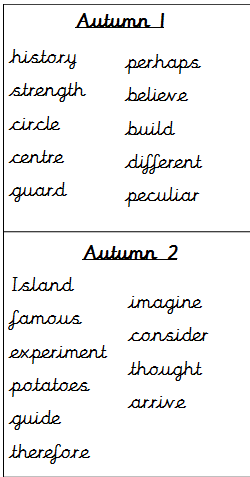 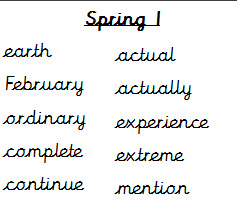 Activities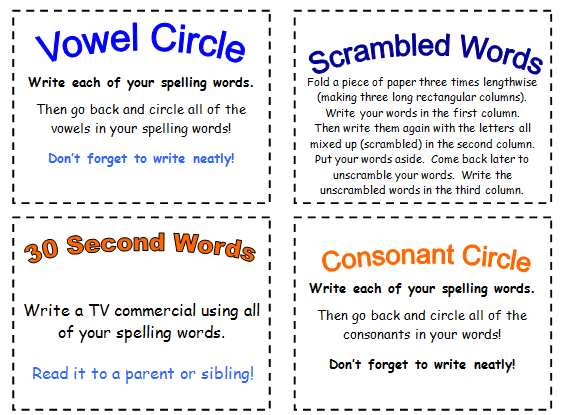 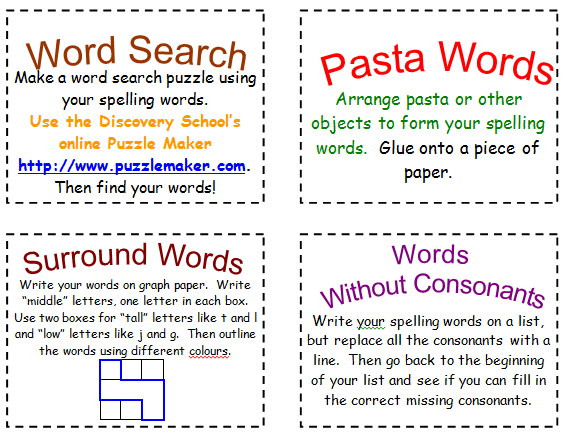 